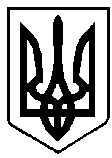 ВАРАСЬКА МІСЬКА РАДАВИКОНАВЧИЙ КОМІТЕТВАРАСЬКОЇ МІСЬКОЇ РАДИ                   Р І Ш Е Н Н Я                            20 вересня 2021 року	                                                                № 309Про редакційне уточнення найменування об`єкта будівництва визначеного рішенням ВМР від 20.08.2021 № 609 «Про внесення змін до бюджету Вараської міської територіальної громади на 2021 рік (17532000000) код бюджету»Відповідно до рішення Вараської міської ради від 18.08.2020 №1804 «Про внесення змін до установчих документів Вараської загальноосвітньої школи І-ІІІ ступенів №2 Вараської міської ради Рівненської області» керуючись підпунктом 1 пункту «а» частини першої статті 31 Закону України «Про місцеве самоврядування в Україні», виконавчий комітет Вараської міської радиВ И Р І Ш И В :1. Здійснити редакційне уточнення найменування об`єкта будівництва з урахуванням його цільового призначення, визначеного рішенням Вараської міської ради від 20.08.2021 № 609 «Про внесення змін до бюджету Вараської міської територіальної громади на 2021 рік (17532000000) код бюджету»:1.1. Назву об'єкта будівництва, його місцезнаходження визначених у додатку 6 рішенням Вараської міської ради від 20.08.2021 № 609 «Капітальний ремонт спортивного залу Вараської загальноосвітньої школи I-III ступенів №2 Вараської міської ради Рівненської області за адресою : Рівненська область, м.Вараш, мрн. Будівельників, 56» викласти в новій редакції наступного змісту «Капітальний ремонт спортивного залу Вараського ліцею №2 Вараської міської територіальної громади Рівненської області за адресою: 34400, Рівненська область, м.Вараш, мікрорайон Будівельників, 56».2. Контроль за виконанням рішення покласти на заступника міського голови з питань діяльності виконавчих органів ради згідно виконання функціональних повноважень.Міський голова                                                   Олександр МЕНЗУЛ 